Những "MasterChef Nhí " Trường Mầm non Hoa Sữa thật đáng yêu ba mẹ ạ.Ngày 6/03/2024, các bạn nhỏ lớp MGN B2 hào hứng tham gia trải nghiệm: Nạo rau, củ, quả cùng với cô giáo và các bạn thân yêu lớp mình.Những hoạt động trải nghiệm giúp trẻ có kỹ năng sống và phát triển nhân cách. Chính vì vậy, ngay từ khi còn nhỏ trẻ cần được trang bị kỹ năng sống để định hướng phát triển cá nhân một cách tốt nhất. Nếu trẻ được học kỹ năng sống ngay từ bậc học mầm non thì khi lớn lên sẽ tự tin hơn, biết cách tự lập, biết tự vượt qua khó khăn và phát triển được tiềm năng của trẻ.Các bạn nhỏ lớp B2 đã được cùng cô tham gia trải nghiệm “Nạo củ, quả” một cách đầy hào hứng và say mê. Sơ chế củ quả là công việc quen thuộc hàng ngày mà các bé thường thấy bố, mẹ, ông, bà, anh, chị hay làm, những có lẽ rất ít khi các con được trải nghiệm thực tế. Qua hoạt động này các bé được rèn kỹ năng vận động cơ tay, ngón tay, khả năng quan sát. Trẻ biết cách dùng nạo để gọt vỏ mà không bị vào tay, gọt được vỏ sạch sẽ hơn. Qua hoạt động này trẻ biết cách cầm nạo để gọt vỏ. Rèn trẻ sự tập trung chú ý, rèn sự khéo léo cẩn thận, phát triển sự phối hợp tay và mắt. Trẻ biết quý trọng sản phẩm của mình làm ra qua đó trẻ có niềm yêu thích lao động.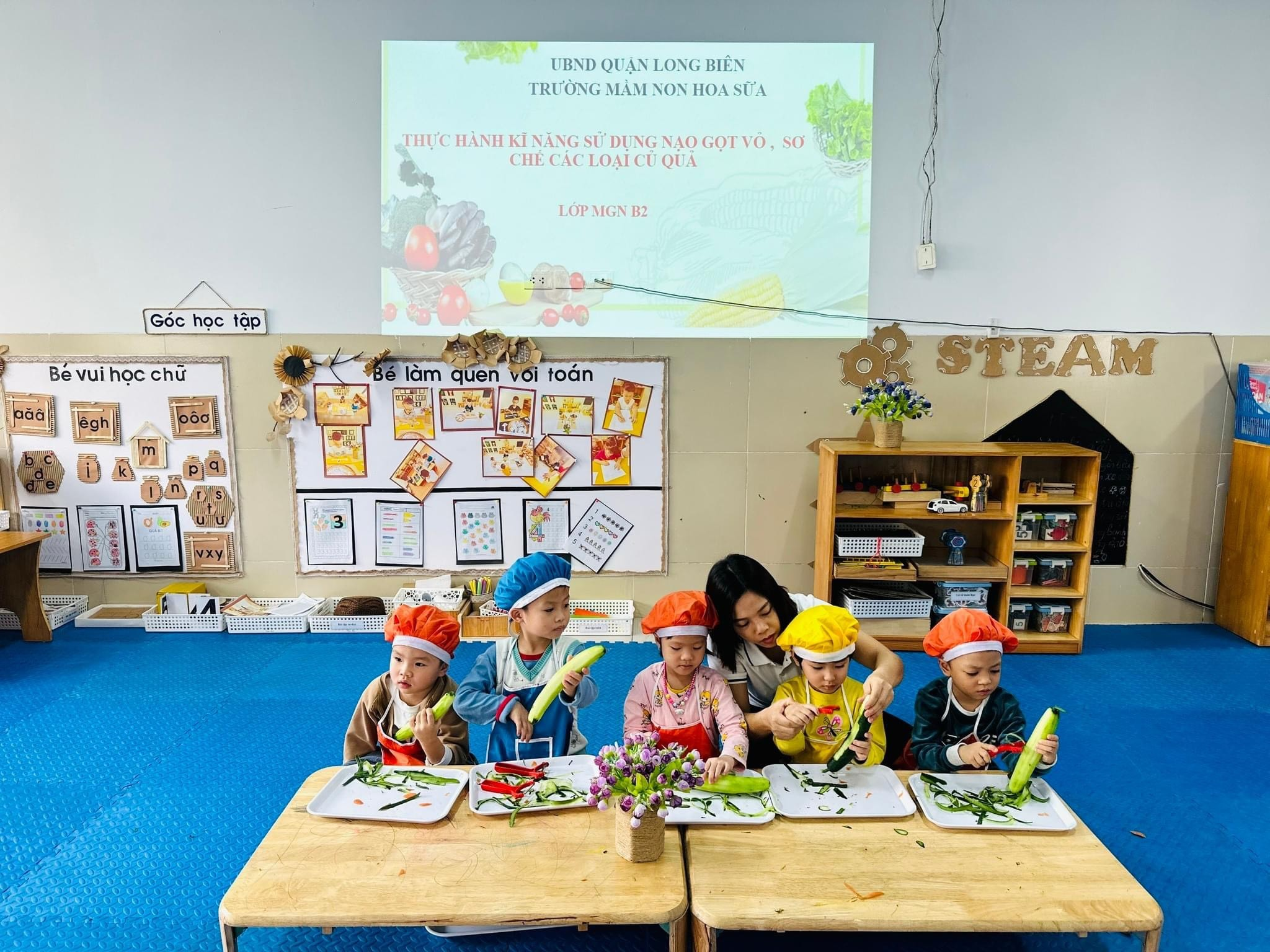 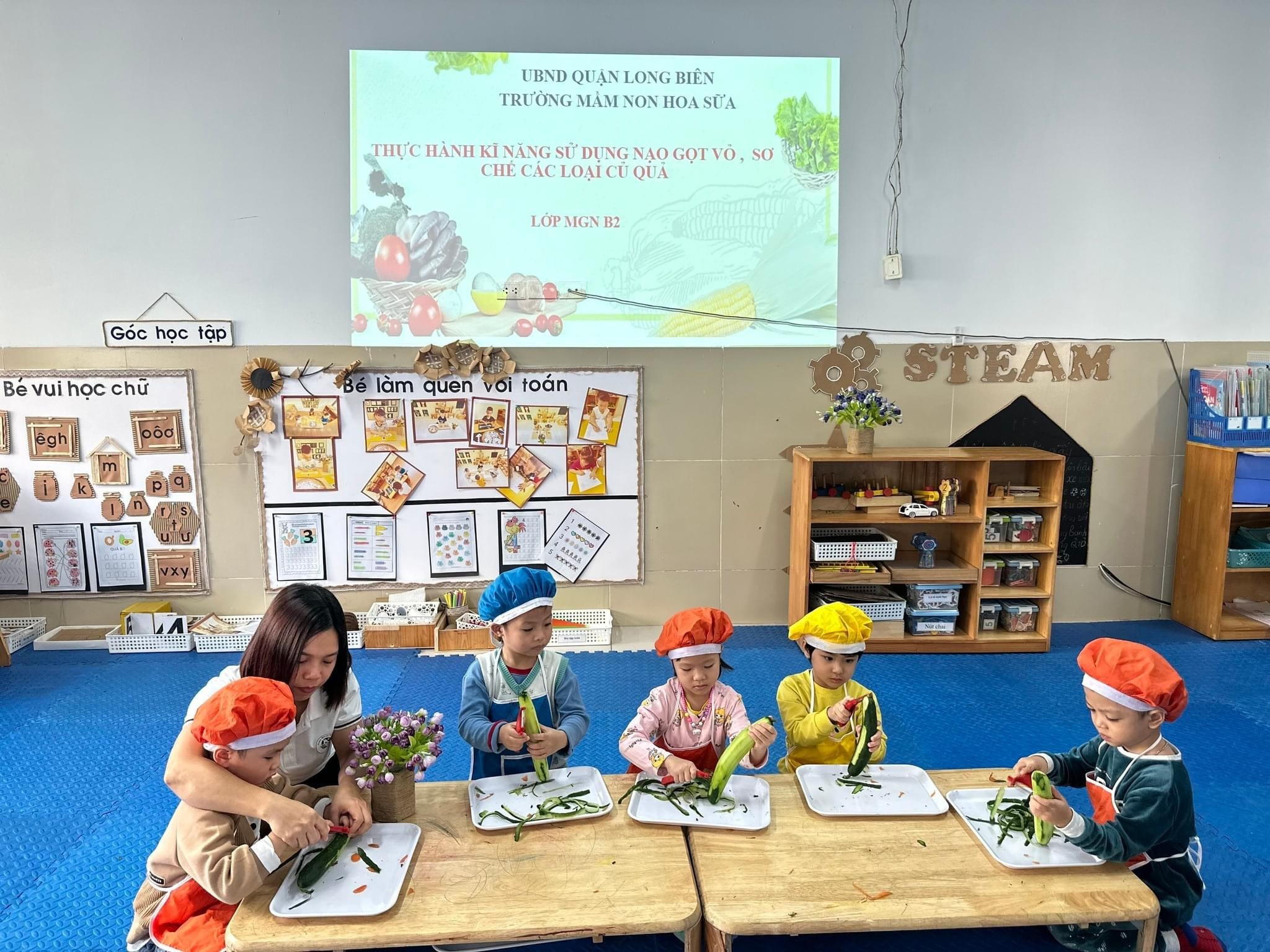 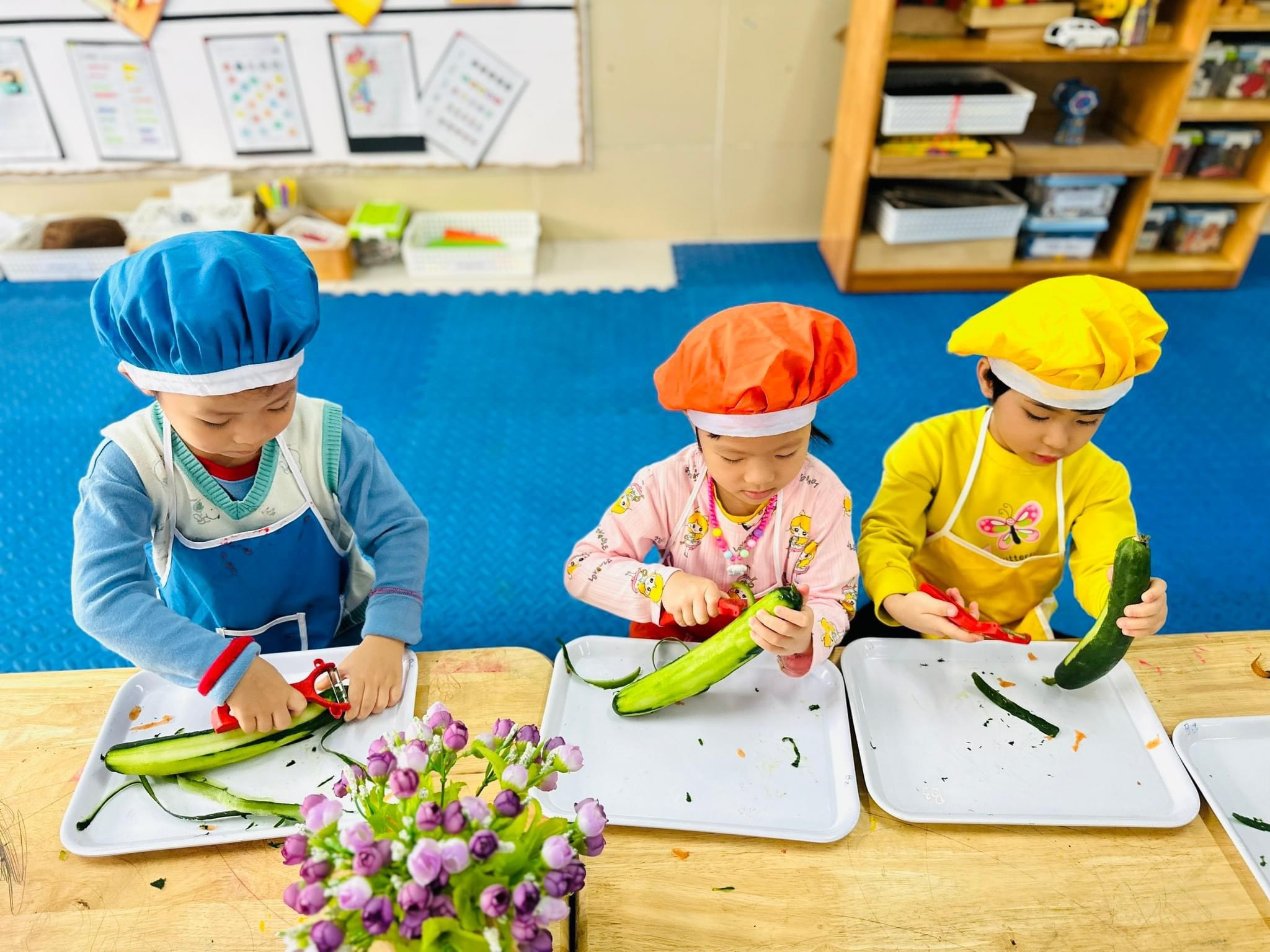 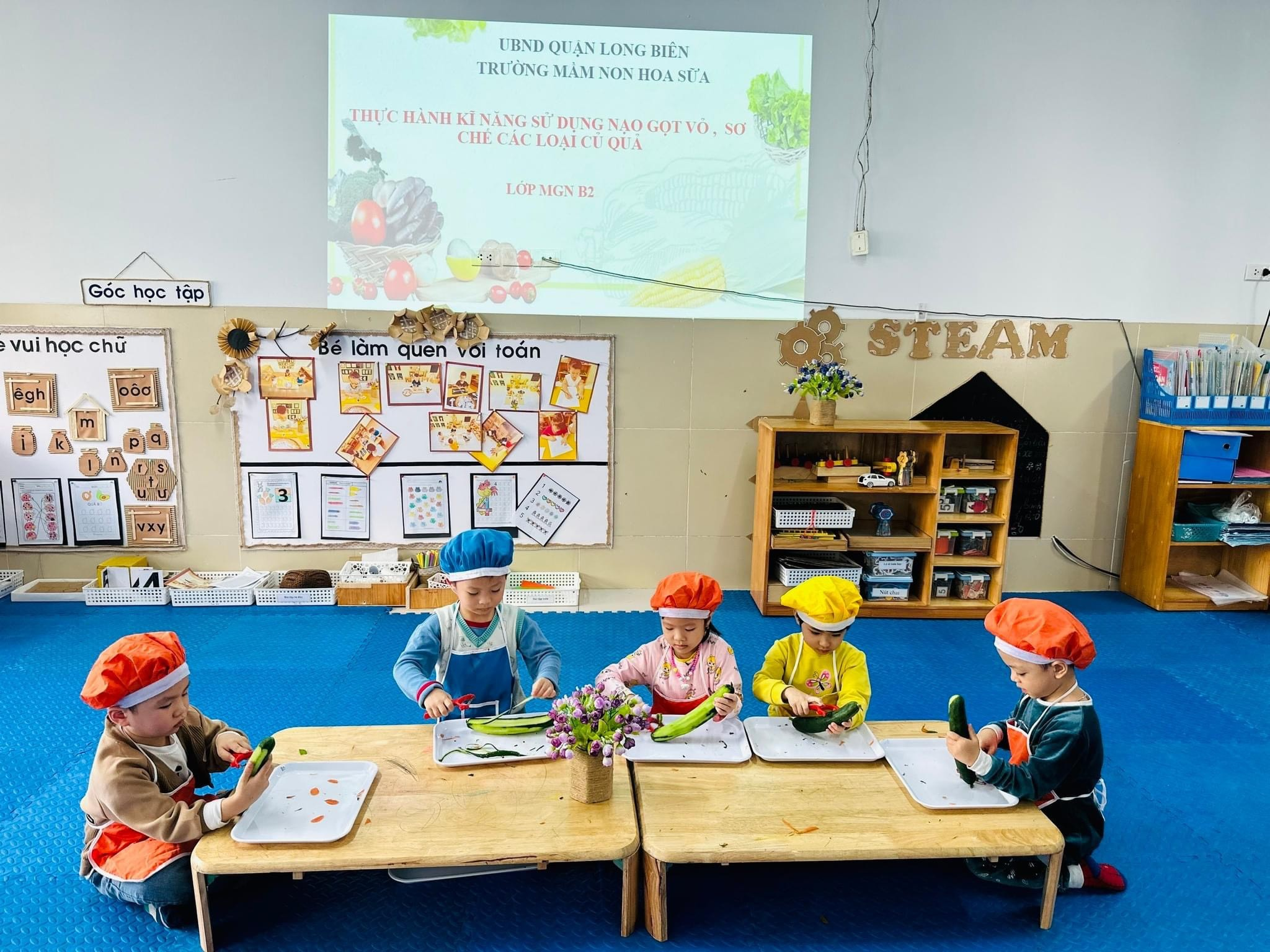 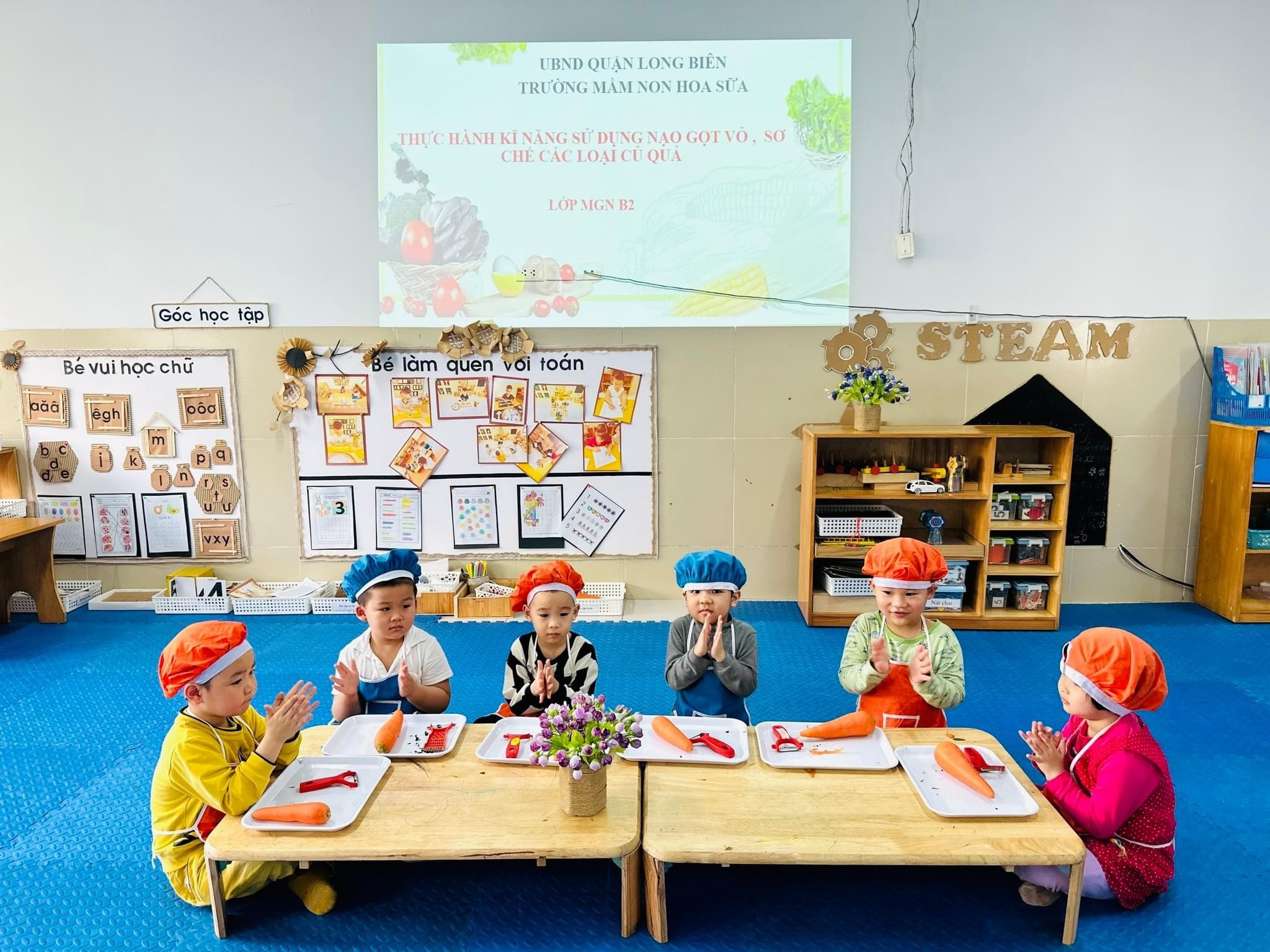 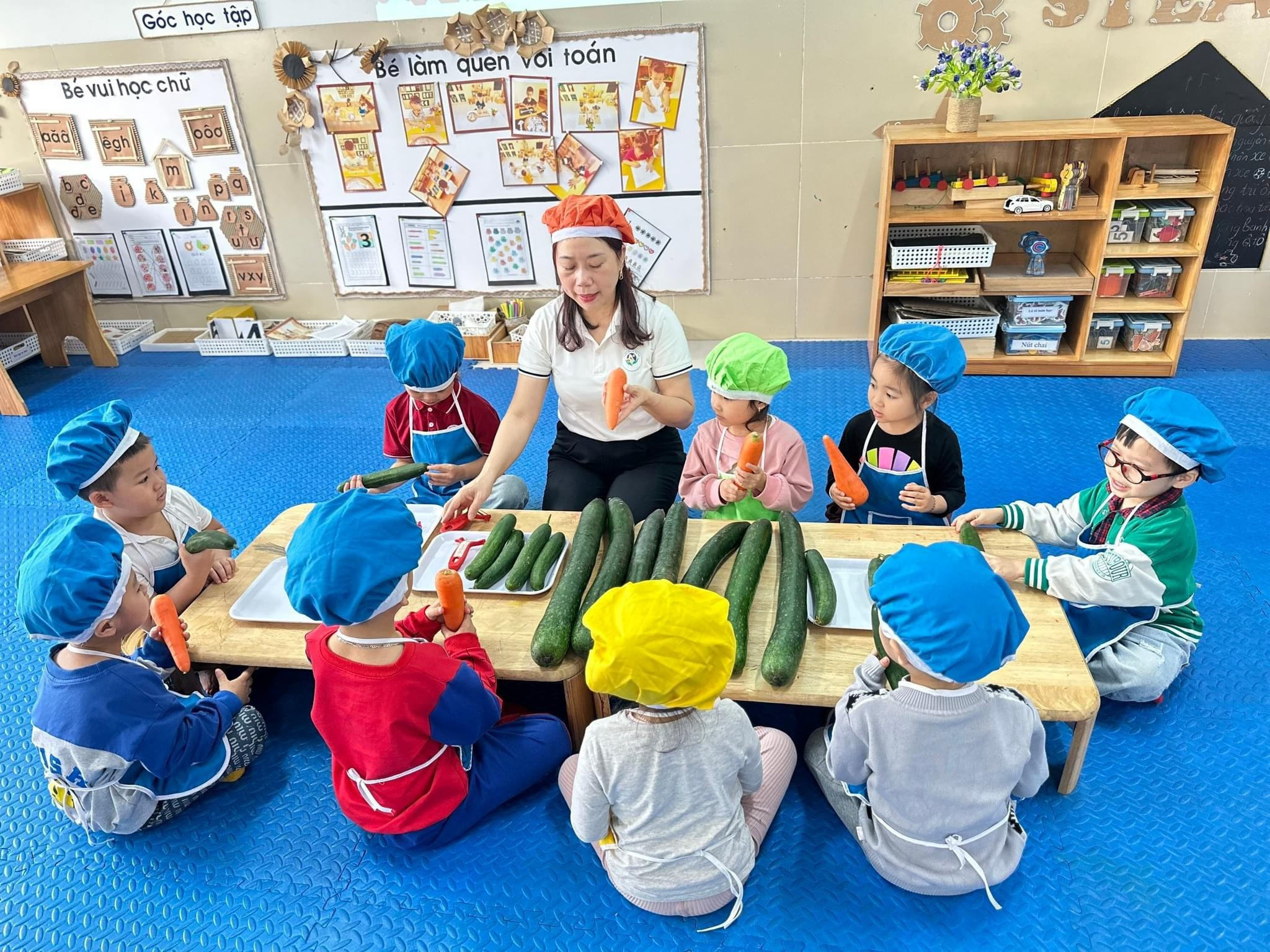 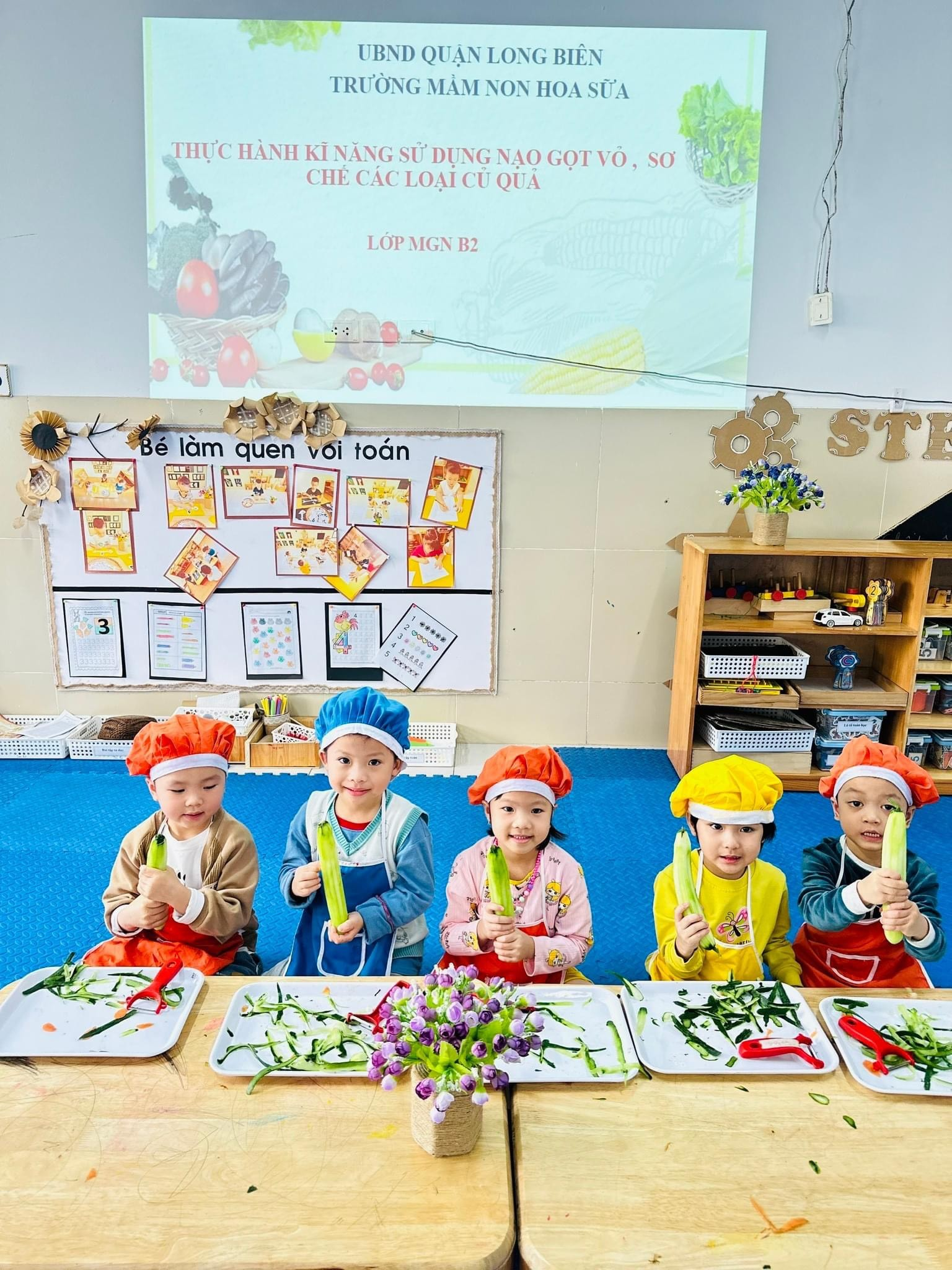 